2020-2021-окуу жылындагы тарых-география усулдук бирикмесинин аткарган методикалык  иш-чараларынын отчету.Усулдук бирикменин кадрдык  составдык түзүмү:Тажрыйбалуу мугалимдер: Омурова К.Ж, Таирова М.К, Сакыбаева Ч.И,    Кожогулова Н.С, Керимбекова Н.БЖаш адис: Талантбекова А.ТУсулдук бирикменнин максаты: Жыл бою усулдук бирикме төмөндөгүдөй багытта иш алып барды:  Методикалык Санариптешүү  Тарбиялык Уюштуруу Коомдук Усулдук бирикменин мугалимдери методикалык төмөндөгүдөй иш чараларга катышышты. Усулдук бирикменин мугалимдери календардык планга ылайык тарых-география предметтерин окуучулар жеткиликтүү өздөштүрүүсү үчүн  интернет булактарынан кошумча кызыктуу маалыматтар, фактылар алынып, ар бир сабакты өтүүдө сабактын мазмунунуна ылайык келген интерактивдүү  ыкмаларды ичине камтыган  слайддар, видеосабактар менен  өтүп жатышты.Семинар:Изилдөөчүлүк долбоорОлимпидаОкуучулар онлай окуп жатканына карабастан декабрь айыда тарых-география кафедрасында  мектеп ичинде 8-9-10-11 класстын окуучулары  арасында олимпиада болуп женүүчүлөр райондук олимпиадага жолдомо алышты.Райондон орун алган окуучуМ. Рыскулов атындагы КЭУ да 16-апрелде  уюштурулган адам жана коом предметинин экономика бөлүмү  боюнча конкурста  Кожогулова Нуржан Сооданбековна   9-класстарда окуган 5 окуучу кыздан турган команда даярдап барып 3-орунду  алып келишти.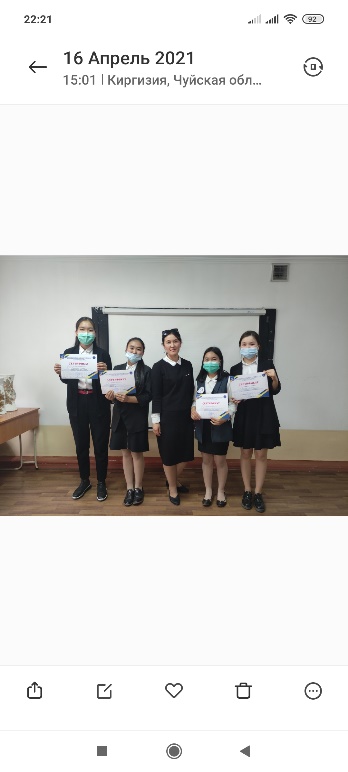 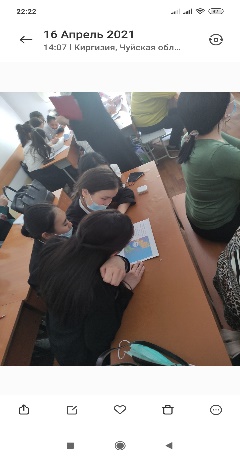 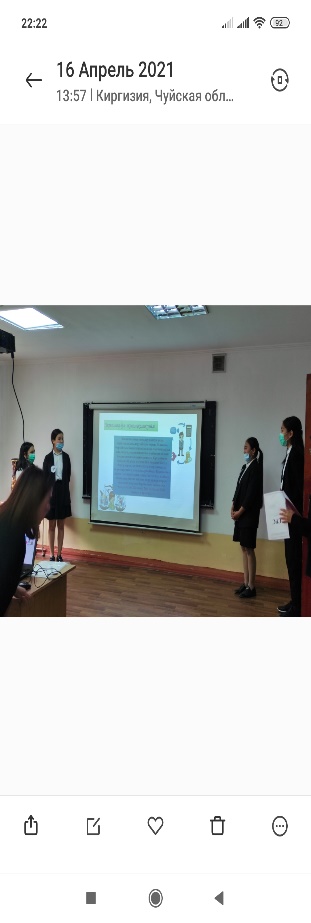 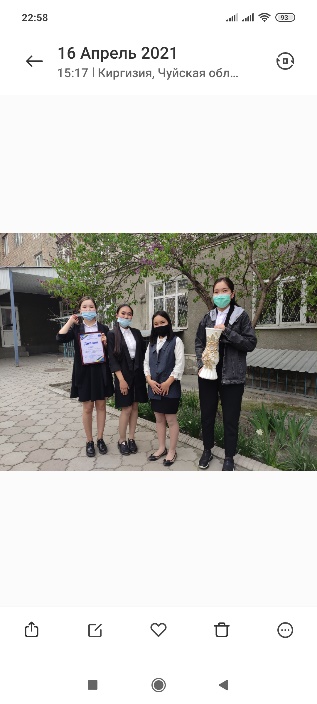 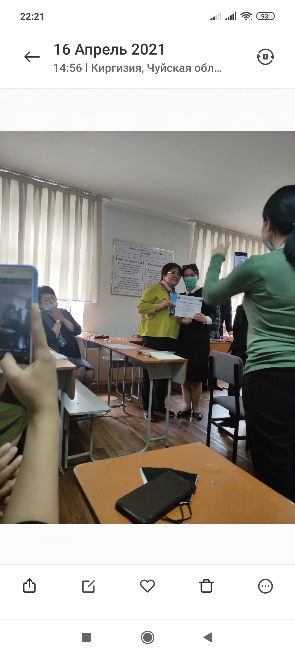 Усулдук бирикменин ичинде өткөрүлгөн  кенешмеСанариптешүүОнлайн окутууда даярдалган презентация жана видеосабактарУБнин  мугалимдери колдонгон платформалар:Тарбиялык иш алып барууУБ нин мугалимдери класс жетекчилик, кабинет жетекчиликти да аткарыштыКласс жетекчи мугалимдер  класстын ар түрдүү иштерин уютуруу, докумен ишин аткаруу менен, сабакка начар катышкан окуучулардын ата-энелери менен жекече иш алып барып, ата-эне чогулуштарын  өтүп, чейрек отчетторун убагында берүү менен аякташты.УюштуруучулукКожогулова Нуржан Сооданбековна мектепте «Кесипке багыт берүү» боюнча  кураторлук милдетти аткарат.  Германия кызматташтыгы менен GIZ долбоорунун  «Кесипке багыт берүү»  боюнча  5 тепкичтүү программасын 9-класстар арасында  ишке ашыруу үчүн 17 теориялык жана 8 практикалык ( чыныгы жолугушуу, окуу жайларга жана мекемелерге экскурсиялар) сабак сунушталган. Атайын 9-класстын окуучулаары менен класс жетекчилерине план түзүлүп,  пландын негизинде иш чаралар өткөрүлдү. Кесипке багыт берүү, өлкөнүн да окуучулардын да кызыкчылыгы үчүн өтө маанилүү. Туура жол көрсөтүлүп, кесибин сүйгөн, билимдүү, иштерман, өз тармагында күчтүү, азыркы заманга талаптуу кесип ээлерин даярдоо келечек үчүн пайдалуу.  Кесиптнрдин саны канчаалык көбөйгөн сайын, кесипти  тандоо  да ошончолук  оордошуп бара жатат.   Бишкеке шаардык калкты иш менен камсыз кылуу агентиги менен социалдык өнөктөштүктүн негизинде 9-класстын окуучулары агентикке барып тест тапшырып келишти«Кесипке багыт  берүү»  сабагыннан окуучулар ар кайсы кесиптер, билим алуунун кийинки жолдору, эмгек рыногундагы абал тууралуу кенен маалматтарды ала алышты.   2019-2020-окуу жылындагы 9-класстын класс жетекчиси Иманалиева Карлыгач Анарбековна «Гендердик калыптанып калган стереотиптер» деген темада 9б-класска сабак өтүү менен 8-9 класстын класс жетекчилерине өз тажрыйбасы менен бөлүштү.Сабактын негизинде окуучулар адис менен чыныгы жолугуушуларда болушту.                Дизайнер-стилист  Замира Молдошеваны мектепке чакырып окуучуларга кесипти тандоодо өзүнүн кеп кенештери менен бөлүштү.                                                                                              Бишкеке шаардык калкты иш менен камсыз кылуу агентиги менен социалдык өнөктөштүктүн негизинде  маалымат-техологиясынын адиси  Виктор Вополский  менен жолугушуп өзүнүн кызыктуу  иш тажрыйбасы менен бөлүшүп, окуучулардын суроолорунна жооп берди.Өлкөдө болуп жаткан кырдаалга байланыштуу окуу жайларга жана мекемелерге экускурсияларга окуучулар бара алган жок.                                                                                          №10 кесипти лицейинин мүчөлөрү келип –класстын окуучуларына  №10лицей жөнүндө маалымат берип кетишти                                                                                                                                                                                       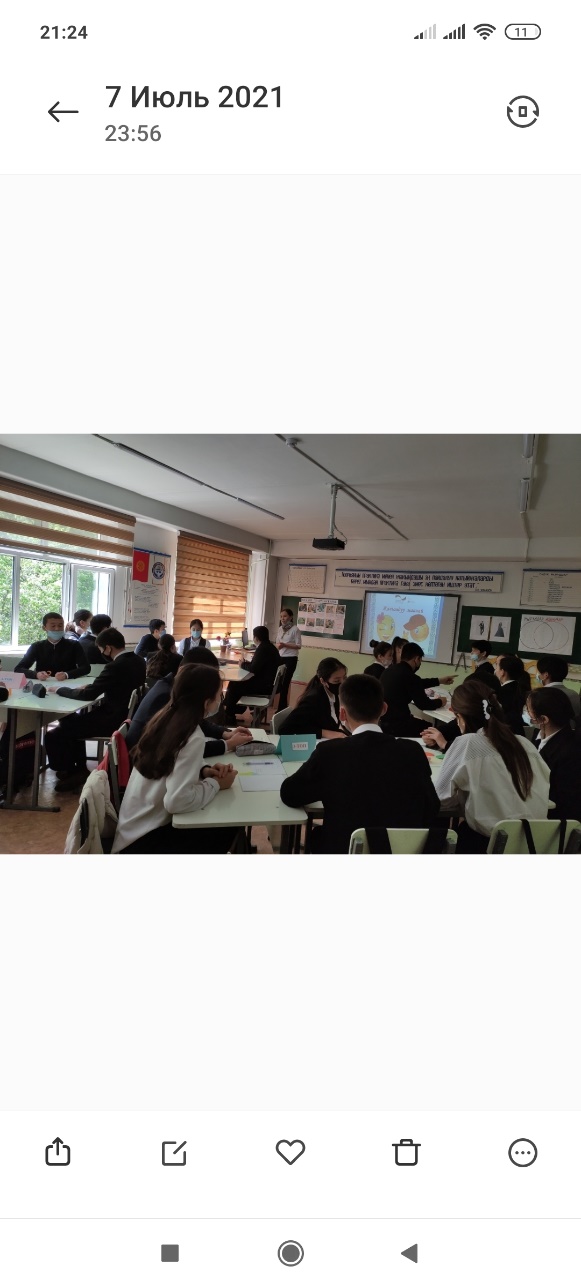 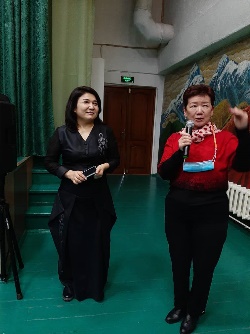 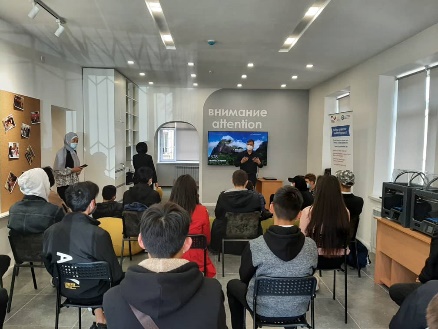 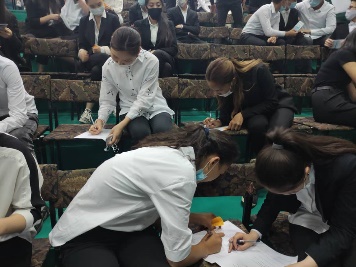 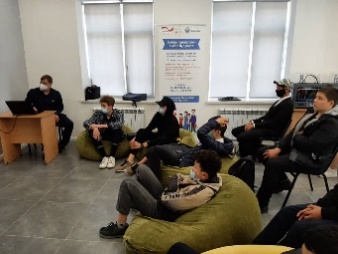 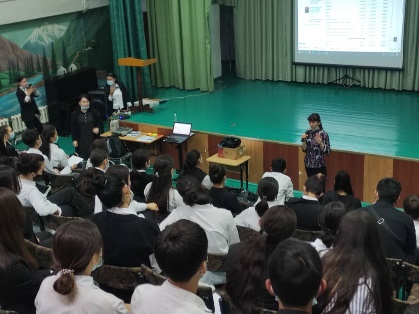 Коомдук  иштерУБ мугалимдери мектепте өткөрүлгөн бардык коомдук иштерге катышышты.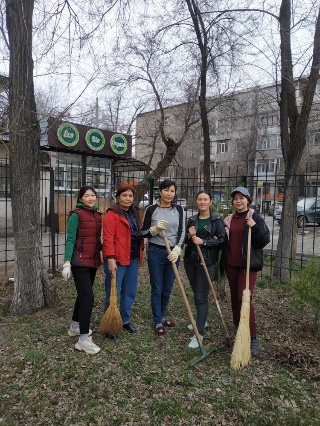 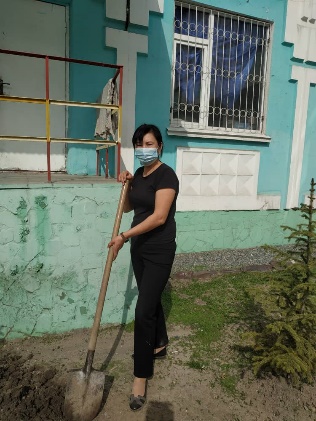 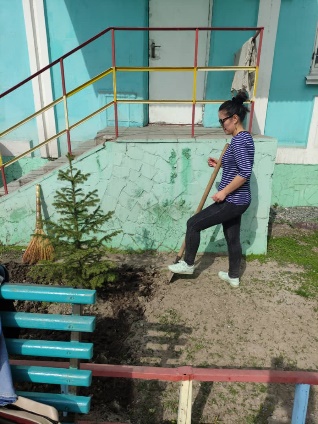 Сунуш: Тарых предметинин мугалимдери 2020-2021-окуу жылынын октябрь айынана сабак алмашканына байланыштуу УБ койулган иш-чаралады өткөрүүгө жетише алышпады. Кийинки окуу жылы окуучуларды  мекенди сүйүүгө, эстетикалык, этикалык,  татыктуу атуул болуп жетилүүсүнө арналган иш-чараларды  уюштуруу.№ФИОТемасыМаксаты1Омурова Канымжан ЖусупбековнаСабакты окутууда инновациалык  технологияларды  пайдалануу менен коммуникативдүүлүктү, компотенттүүлүктү калыптандырууБаалуу инсандык сапаттары калыптанган атуулдарды тарбиялоо2Таирова Мира КөкөноваГеография предметин  окутууда  жаны инновациалык технологияларды колдонуу менен  сабактын эффективдүүлүгүн жогорулатууГеография предметин окутууда окуучулардын  билим билгичтигин  таанып билүү  жөндөмдүүлүгүн  өстүрүү жана гумандуулукка тарбиялоо3Сакыбаева Чолпон ИскаковнаТарых сабагында окуучулардагы коммуникативдик компотентүүлүктү калыптандырууОкуучуларды Мекенди сүйүүгө, патриоттуулукка, жоопкерчиликке  тарбиялоо4Кожогулова Нуржан СооданбековнаАдам жана коом сабагын окутууда окуучуладын билим билгичтигин калыптандыруу менен ар тараптан өнүктүрүүгө, ийгиликке жетишүүгө багытооАдам жана коом сабагын окуучуларга окутуп үйрөтүү менен ар тараптан өнүккөн инсанды тарбиялоо5Керимбекова Н.БТарых сабагын  окутууда жаны ыкмаларды колдонуу менен окуучулардын билим денгээлин жогорулатууТарых сабагын окутууда окуучуларды  айкөлдүккө, чынчылдыкка, Мекенди сүйүүгө тарбияллоо№Мектепте өткөрүлгөн мугалимдер менен завучтарга өзүнүн иш тажрыйбасында колдонгон инновациылык технологияларКатышуучулар1Повер пойнт программасынан жасалган презентацига кантип үн коштоп видео жасоо керектиги 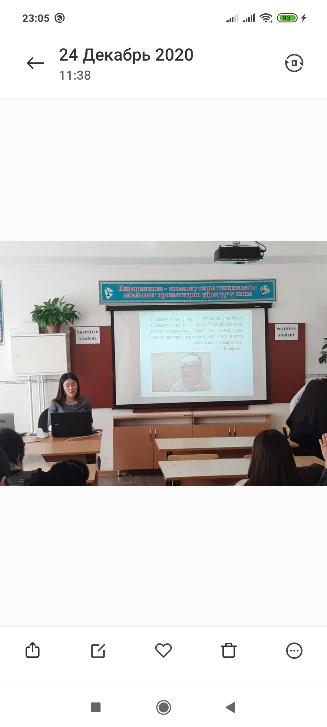 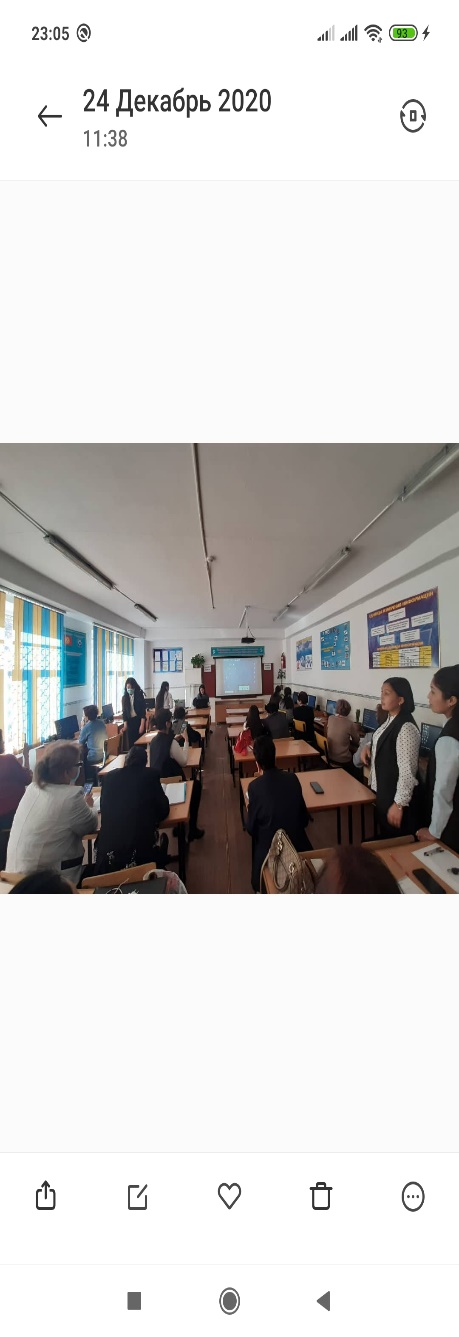 Кожогулова Нуржан Сооданбековна2«Мультиурок» тестКеримбекова Н.Б,  Текебаева А 3«Онлайн окутуудагы сабак»  гугл миит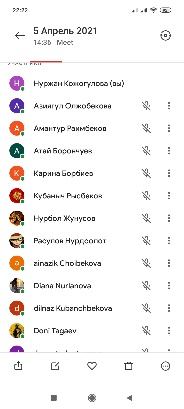 Кожогулова Н.С4ЮНИСЕФ тарабынан уюшулган Бурана институнун «Адам жана коом сабагын окутууда  мугалимдин профеционалдык компетентүүлүгү» деген темада 12 сааттык семинар28.07.2021Керимбекова Н.б5«Насаатчы менен жаш адис» тегерек столТаирова Мира КоконоваТалантбекова А.Т6КР  Билим берүү жана илим министирлигинин алдындагы Педагогикалык кызматкерлеринин квалификациясын жогорулатуу жана кайра даярдоо институнун «Тарых предметин  окутуунун теориясы жана методикасы» 72 сааттык курсКеримбекова Н.Б5Бишкеке шаардык иш менен камсыздандыруу агентиги өткөргөн «Кесипке багыт берүү» тегерек стол30-апрель 2021-жКожогулова Н.С№ТемаКатышуучулар1«Адаттан мүнөз мүнөздөн тагдыр курулат»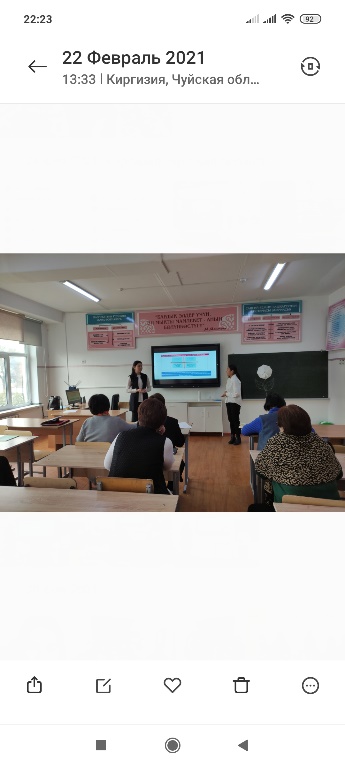 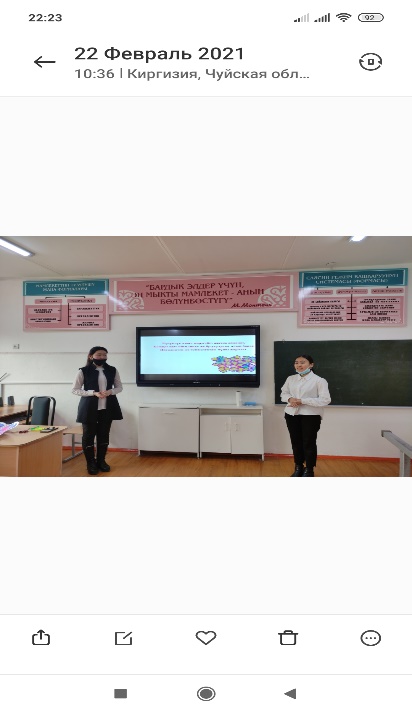 Кожогулова Н. С 9-класстын окуучулары2«Кыргыз улуттук кийимдери»Керимбекова Н. Б 8-класстын окуучуларыФИОкласспредметмугалимиорунМолдоев Болот11АгеографияТаирова М.К1-орунКенешмеМугалим КТУ бөлүү боюнчаУБ мугалимдериПовер пойнт программасынан жасалган презентацига кантип үн коштоп видео жасоо керектигиОктябрь 2020-жКожогулова Н.СИш кагаздары  жөнүндө маалымат берүүКожогулова Н.С№ФИОПрезентациявидеосабакОмурова Канымжан Жусупбековна1112Таирова Мира Көкөнова165283Сакыбаева Чолпон Искаковна--4Кожогулова Нуржан Сооданбековна134275Керимбекова Насыйкат Байышовна13286Талантбекова Айсулуу талантбековна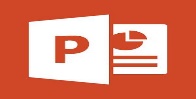 Омурова К.Ж, Таирова М.К,  Кожогулова Н.С, Керимбекова Н.Б, Талантбекова А.Т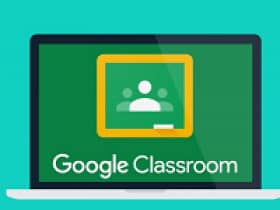 Таирова М.К,  Кожогулова Н.С, Керимбекова Н.Б, Талантбекова А.Т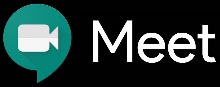 Омурова К.Ж, Таирова М.К, Сакыбаева Ч.И,  Кожогулова Н.С, Керимбекова Н.Б, Талантбекова А.Т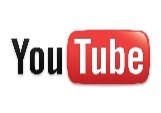 Омурова К.Ж, Таирова М.К,  Кожогулова Н.С, Керимбекова Н.Б, Талантбекова А.Т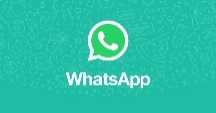 Омурова К.Ж, Таирова М.К,  Кожогулова Н.С, Керимбекова Н.Б, Талантбекова А.Т, Сакыбаева Ч.И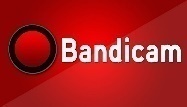  Кожогулова Н.С, Керимбекова Н.Б, Талантбекова А.Т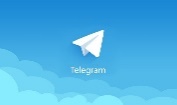 Таирова М.К,  Кожогулова Н.С, Керимбекова Н.Б, Талантбекова А.Т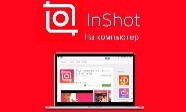 Кожогулова Н.С, Керимбекова Н.Б, Талантбекова А.Т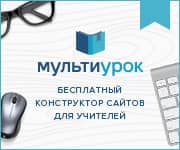   Кожогулова Н.С, Керимбекова Н.Б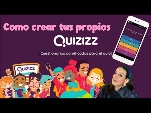 Таирова М.К,  Керимбекова Н.Б, Талантбекова А.Т№ФИОКлас жетекчи1Таирова Мира Коконовна6 «а» 62Кожогулова Нуржан Сооданбековна11 «В»3Керимбекова Насыйкат Байышовна 8 «В»